Applied MathematicsSkillsUSA Middle School LevelPurposeTo test a student’s ability to understand and apply the basic principles of Applied Mathematics.Clothing RequirementsOfficial SkillsUSA attire or proper business attire.EligibilityAny SkillsUSA Middle School Level member.Equipment and MaterialsContestants must furnish two pencils and an eraser.  Hand held calculators may be used.Scope of the ContestTo solve mathematical problems using basic mathematical equations:Contestants will assemble at the contest site or room at the announced contest time for last minute instructions.  The contestant must furnish two pencils and an eraser. Contestants will be given a copy of the test with the problems to be solved and an answer sheet.Contestants will accomplish their assigned tasks without any outside help.No student will be permitted to compete in the contest who arrives late at the contest site or room nor will any student be given extended time to complete the contest. The contest will consist of a series of practical and applied mathematical problems covering the broad vocational areas of construction, transportation, communication, manufacturing and service.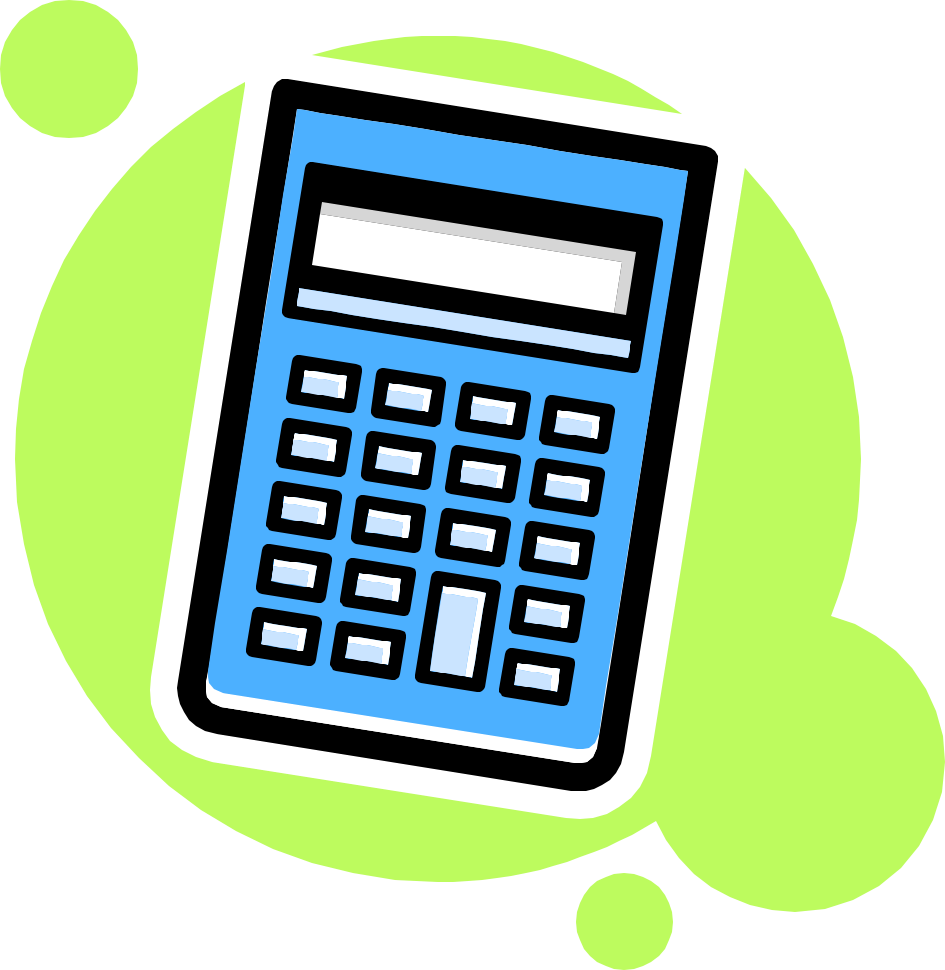 The problems shall be written in a general manner so that a student lacking knowledge in a particular vocational area will not be prevented from satisfactorily understanding the problem.  Terminology may be unfamiliar but a student with a basic understanding of Applied Mathematics should be able to successfully solve the problem. The contest will consist of a number of mathematical problems which will be selected from the following area:Whole NumbersFractionsDecimal FractionsMeasurementPercentagesRatioAreaJudges will be present to observe the contest proceedings and will be available to answer specific and individual questions.ScoringAnswers are either right or wrong.  Close answers will not count. General InformationContestants will return both the test and the answer sheet to the judges when the time has elapsed.  Contestant must follow directions on the answer sheet and the test sheet.  